 Frequently Asked Questions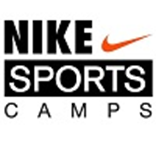 Who are the Nike Sport Camps designed for?Athletes aged 9-18 years old who want to improve their skills.   Student athletes interact with American kid & are trained by top collegiate level U.S. coaches & trainer. All skill levels accepted.What is an International Camp Program?International camps are designed especially for international athletes who are traveling outside the US.  They offer the same training as our “American” camps and campers play alongside our American athletes.  The only difference is that these “international” camp programs offer pre-packaged amenities like meet and greet services at major airports, ELS English classes, linens and evening and/or weekend programs included in the tuition.  International campers are welcome at any of our US camp locations, however the international amenity package may not be available at every location.Where are the International Camp programs offered?15 locations in the U.S., mostly located in the East & West coasts. Click to see map. When do the Nike Sport Camps run?Most Nike Sport Camps are available in the US during summertime from June through the first two weeks of August.Does my camper have to have a certain skill level?No, all skill levels are welcome.  At the start of each session, campers are evaluated and placed in groups based on skill and age.  We offer advanced programs and/or position specialty camps in some sports.  Please check camp profile or website for more details.  Most camps are for all skill levels unless otherwise noted.What are ELS and Nike Sport Camps?ELS camps provide English Language classes which are paired with a sport program.We offer two types of Nike Sport & ELS programs.Combined sport & language: ½ day sports & ½ day language.Individual sport & language programs: Campers participate in a language program before starting a Nike Sport Camp at a designated ELS Youth camp or location. Once this is completed, they transfer to the Nike Sport Camp program. Who runs the Nike Sport Camps?Each camp has a Camp Director who hires their own staff to run the camps & facilities. These are college level coaches or top professionals in their field.  Much of our camp staff is made up of former collegiate players and or current players who provide a nice role model for athletes attending our camp programs and who are considering playing in college. You can read about each camp director by looking at their bio’s on the camp webpage.Campers are supervised 24 hours a day.RegistrationHow do I register?Go online to www.ussportscamps.com to select your sport, location & dates.OR international families may request a camp application through international@ussportscamps.com and send it back in to us.  Your child will be registered by one of our customer service staff. What’s required upon registration?Fill in & complete all the registration fields listed.A $250 deposit, made by Visa or Mastercard, is required per week as well as a registration fee of $15-60 depending on the sport.  The registration fees are non-refundable should you cancel.Do you accept wire transfers? Yes, you can register by completing a Nike Sport Camp application, and follow this up with a wire transfer.  Click here for our wire transfer instructions.  Please indicate your child’s confirmation number on the wire so that it can be credited properly.   Payment of balances?The full camp balance is due the 1st of the month before camp starts. Ex: Camps in June have balances due May 1st.Cancellation Policy:Camp credit will be issued in the amount of the camp tuition payed.Cancellation protection insurance can be purchased for $50 per session.Click here for a full description of our cancellation and refund policy.What is Supplemental Health Insurance and is it required?Yes, all International campers must have some form of health insurance valid in the U.S. You do not need to purchase this through us.  However, if you desire, USSC does offer 30-day coverage for $60. For more details on the supplemental health insurance plan click here.  To register for supplemental health insurance, complete the application and send to international@ussportscamps.com What if my camper gets sick or injured?On-site school nurses & trainers are trained to take care of on-site injuries & illness. Otherwise, campers can be taken to the nearest hospital.Is a Visa required?Yes, a US tourist Visa is all that’s required.Campers arriving from Visa waiver countries can complete the ESTA online.Campers traveling from non-visa waiver countries, should consult the US government website outlining requirements.  If requested, USSC will provide a confirming letter which verifies to the US Embassy that a camper has registered for one of our Nike Sport Camp Programs.All sensitive documentation & valuable are held safely at the Camp Office upon arrival.Is Airport Transportation to camp available?Yes, we partner with licensed transportation services to pick up & drop of campers at the airport/camp. You may select this option during registration & send us the travel information when it becomes available. If it is not listed as an option, you can send an email to international@ussportscamps.com and we will contact you about making transportation arrangements for a fee.Will someone from the Camp be there to meet my child at the airport?Yes, if you are participating in an international camp program.  Students should look for a staff member holding a sign that reads “Nike Sports Camps”, along with the name of the child.  As soon as the student’s program is confirmed, please send us the camper’s full flight details including date, time of arrival, flight number, airline departure airport and ALL connections. Also please advise if your child is traveling as an unaccompanied minor. My child is flying as an unaccompanied minor. How do I receive the information needed to present to the airline?This information is updated each year, so we ask that you please contact our office for this information. If the plane is late or if my child misses the plane, what should he or she do?Call the emergency phone number indicated on the travel confirmation. Lodging, Campus & FoodWhat are the accommodations for overnight campers?Campers stay in school dorms located at the sport camp location. Two campers to a room of same gender & age.Campers must provide their own towels, bed linens & a pillows, unless indicated.Can a roommate be requested?Yes, this must be indicated upon registration. Both parties must request each other.Are laundry machines available?Yes, washers & dryers are available on campus. Campers may need change for machines.Is Wireless Internet available in the dorms?Yes, in the dorms & on campus.Are dorms air-conditioned?Depending on the climate of the region, some dorms are air-conditioned.What meals are provided?3 meals are offered per day. Breakfast, lunch & dinner, except for check-in and checkout days.Campers eat in the school cafeteria.Can you accommodate food allergies/restrictions?Yes, this is coordinated with the Camp Director & campus Food Service Manager either with a note in the registration log or by emailing international@ussportscamps.com.What should my child bring to camp?Every camper will receive a camp registration package by May which will list the specific details of the camp location, along with contact and phone numbers, as well as a full list of what to bring to camp.  All campers are responsible for bringing necessary sport equipment, i.e. tennis rackets, golf clubs etc., with them to camp.  How to get in touch with a camper:You will have the direct phone number of the Camp Director & campers can make calls/Skype on personal devices or use the office phone during free time.International campers can purchase an international data plan for cell phones.What’s the daily schedule like?Schedules vary from camp to camp. Sample schedules can be viewed by going to the “Camp Details” section on the camp website online.How is my child supervised at Camp? ELS and Nike Sports Camp staff are always present during instruction and at all on and off campus activities. Please see the camper rules and conduct below:No student is allowed to travel off campus without a program staff present.  Exceptions will be made ONLY for previously arranged permission from the Camp Director. There is NO smoking, drinking of alcoholic beverages or drug use tolerated while attending any our camp programs. Doing so, will result in immediate expulsion from camp.Boy and girls must stay in their assigned floors in the dorms.Students will be held responsible for any damages they create.  Disciplinary action will be taken.Sexual conduct between campers is strictly prohibited.Attendance at all classes/instruction and schedule program events is mandatory.Student must not abuse or tamper with the fire equipment.Campers must always be polite to other participants and staff. Evening/Off Campus ActivitiesWhat evening/off campus activities are included? Camp Directors plan all activities which vary from camp to camp. Evening & off-campus activities may include movie nights, going to a sport event & visiting the surrounding area. See your registration packet (sent in May) for details.Camp activities fees are included in all-inclusive programs/pricing. Additional fees may apply for programs chosen outside of all-inclusive programs.Do campers need spending money?We recommend campers bring $100 in spending money per week.Your child’s spending money will be placed in a “camp bank” at check-in and it will be available upon their request. We do not monitor individual camper spending. Your child is responsible for their own purchases.  Please make sure your child has cash in $USD as there are no facilities nearby to exchange money. Credit cards ae discouraged.